Dear candidate,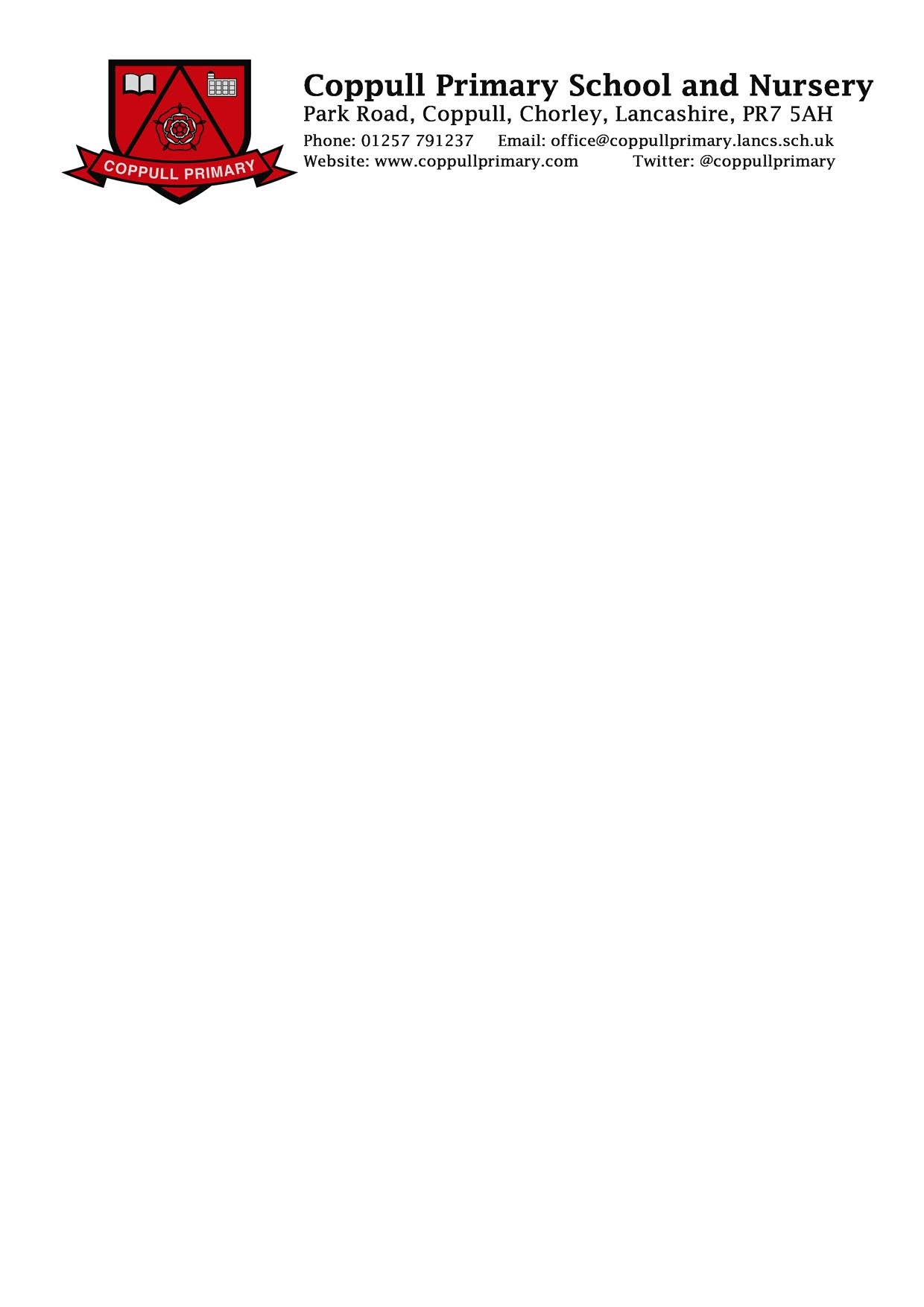 Thank you for taking an interest in the role of class teacher at Coppull Primary School and Nursery. We are an inclusive, hardworking and caring school and we appreciate your interest in the position.  Our large and thriving primary school has strong family links and an excellent reputation within the local community. We have a very effective staff team who are professional, caring, friendly and fully dedicated to providing children with a school day that excites, challenges and motivates.  Coppull Primary School and Nursery is a vibrant and inclusive school with a higher than average number of SEND and disadvantaged pupils. We have high levels of support from our parents and carers who are welcomed to participate in all aspects of school life.We operate two busy breakfast clubs and also an after-school club which is very popular with working parents. We have two nursery classes which take 2/3 year olds and 3/4 year olds which are both popular and thriving in numbers.  At Coppull Primary, we have a strong commitment to ensuring that children enjoy school and have a passion for learning. Our key priority is quality first teaching in maths and English, although we value all subjects and try to ensure that our children experience a broad and balanced curriculum.  We enter as many competitions and inter school sports fixtures as possible and offer a varied range of sporting and non-sporting clubs after school and aim to undertake a number of trips over the year to further enhance learning and to support the curriculum themes in each year group. Our Governing Body is actively involved in school life and care passionately about improving outcomes for every child and they are committed to ensuring that all of our staff are supported in their professional development, well-being and work-life balance. Most importantly, the children make our school special and we believe that they deserve the very best that the teaching profession has to offer. Consequently, we hope to be able to appoint an outstanding practitioner who is able to support high pupil achievement.  We would like the successful candidate to support the wider life of school and to be available to help and support our many PTA and fundraising events held throughout the year alongside taking ownership of some of the many roles and responsibilities in a busy school. You can find out more about our school by visiting our website: www.coppullprimary.com or our Twitter account: @coppullprimary. The closing date for applications is 11th July 2022 at 12.00pm. We encourage and welcome visits to the school prior to interview and have set aside the following times: Monday 27th June at 4.00pm and Tuesday 28th June at 9.30am. Interviews are scheduled to take place before the end of term with dates to be confirmed. Please contact our school office to book a place on one of the visits.Thank you very much for your interest in the position and we look forward to receiving your application.Michael Chambers(Head Teacher)Lindsey Parkinson(Deputy Head Teacher)